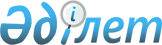 "Қазақстан Республикасының Бірыңғай бюджеттік сыныптамасының кейбір мәселелері туралы" Қазақстан Республикасы Қаржы министрінің 2014 жылғы 18 қыркүйектегі № 403 бұйрығына толықтырулар енгізу туралыҚазақстан Республикасы Қаржы министрінің 2022 жылғы 7 ақпандағы № 137 бұйрығы
      БҰЙЫРАМЫН:
      1. Қазақстан Республикасының Бірыңғай бюджеттік сыныптамасының кейбір мәселелері туралы" Қазақстан Республикасы Қаржы министрінің 2014 жылғы 18 қыркүйектегі № 403 бұйрығына (нормативтік құқықтық актілерді мемлекеттік тіркеу тізілімінде № 9756 болып тіркелген) мынадай толықтырулар енгізілсін:
      көрсетілген бұйрықпен бекітілген Қазақстан Республикасының Бірыңғай бюджеттік сыныптамасында:
      шығыстардың экономикалық сыныптамасында:
      1 "Ағымдағы шығындар" санатында:
      01 "Тауарлар мен қызметтерге арналған шығындар" деген сыныпта:
      мынадай мазмұндағы 171-ерекшелігі бар 170-кіші сыныппен толықтырылсын:
      "170 "Мемлекеттік емес қарыздар бойынша шығыстарды өтеу"
      171 "Мемлекеттік кепілдікпен мемлекеттік емес қарыздар бойынша шығыстарды өтеу";
      көрсетілген бұйрықпен бекітілген Қазақстан Республикасы бюджет шығыстарының экономикалық сыныптамасы ерекшелiгiнiң құрылымын мынадай мазмұндағы жолдармен толықтырылсын:
      "
      ".
      2. Қазақстан Республикасы Қаржы министрлігінің Бюджет заңнамасы департаменті Қазақстан Республикасының заңнамасында белгіленген тәртіппен:
      1) Осы бұйрықтың көшірмесін мемлекеттік және орыс тілдерінде Қазақстан Республикасы нормативтік құқықтық актілерінің эталондық бақылау банкіне ресми жариялау және енгізу үшін Қазақстан Республикасы Әділет министрлігінің "Қазақстан Республикасының Заңнама және құқықтық ақпарат институты" шаруашылық жүргізу құқығындағы республикалық мемлекеттік кәсіпорнына жіберілуін; 
      2) Осы бұйрықтың Қазақстан Республикасы Қаржы министрлігінің интернет-ресурсында орналастырылуын қамтамасыз етсін.
      3. Осы бұйрық алғашқы ресми жарияланған күнінен кейін күнтізбелік он күн өткен соң қолданысқа енгізіледі.
					© 2012. Қазақстан Республикасы Әділет министрлігінің «Қазақстан Республикасының Заңнама және құқықтық ақпарат институты» ШЖҚ РМК
				
170
Мемлекеттік қарыздар бойынша шығыстарды өтеу
Мемлекеттік қарыздар бойынша шығыстарды өтеу
Мемлекеттік қарыздар бойынша шығыстарды өтеу
Мемлекеттік қарыздар бойынша шығыстарды өтеу
171
Мемлекеттік кепілдікпен мемлекеттік емес қарыздар бойынша шығыстардн өтеу
Осы ерекшелікте мемлекеттік кепілдікпен мемлекеттік емес қарыз қаражаты есебінен қорғаныс, қауіпсіздік пен құқық тәртібін қамтамасыз ету мұқтаждары үшін әскери мақсаттағы тауарларды (өнімдерді), қосарланған мақсаттағы (қолданыстағы) тауарларды (өнімдерді), әскери мақсаттағы жұмыстарды және әскери мақсаттағы көрсетілетін қызметтерді сатып алуға арналған шығыстарды өтеу көрсетіледі
                  Қазақстан Республикасының             Қаржы министрі 

Е. Жамаубаев
